Plan　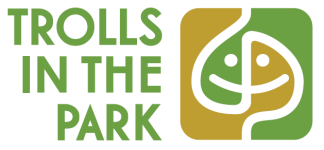 Name(group)　　　　　　　　　　　 title　　　　                Concept Location (Please mark on the map)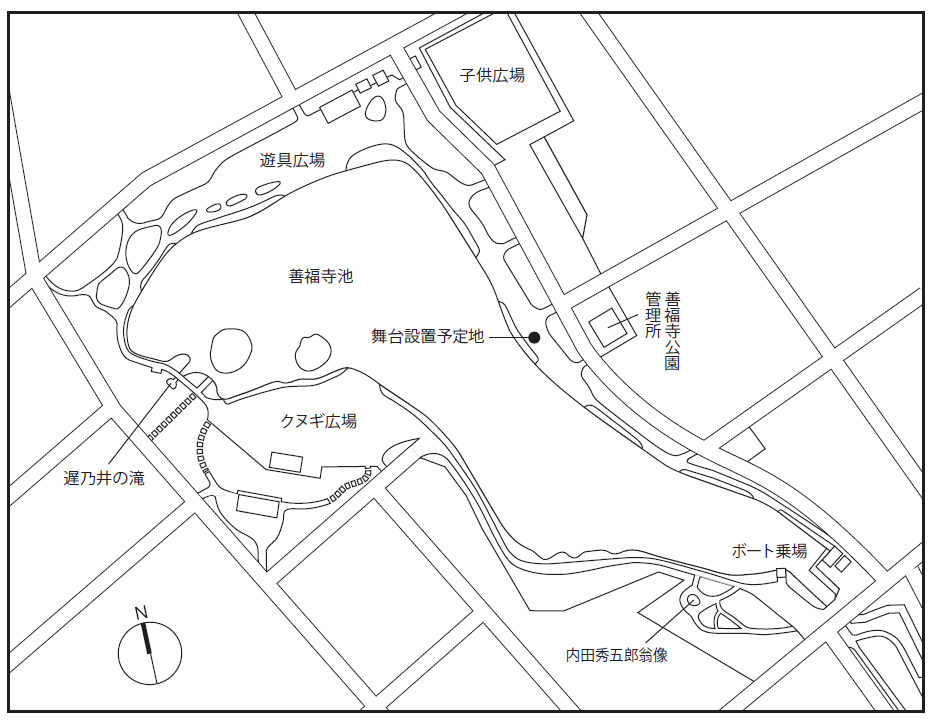 First ChoiceSecond Chice弁天島Visual Image(Idea sketch, photo etc)Please show the image of your art work.Assumed dimensions · Material · Weight etc.・